ONDE SE LÊ:ANEXO CONTEÚDOS PROGRAMÁTICOS E REFERÊNCIAS BIBLIOGRÁFICAS PARA O CONCURSO DA PREFEITURA MUNICIPAL DE SANTA LUZIA ENSINO FUNDAMENTAL CARGO:  101 - AUXILIAR DE SERVIÇO EDUCACIONALLÍNGUA PORTUGUESA PROGRAMACompreensão e interpretação de textos. Tipologia e gêneros textuais. Coerência e coesão textual. Formação e significação de palavras. Sinônimos e antônimos. Ordem alfabética. Sílaba: separação e classificação. Ortografia e acentuação. Tipos de frase. Pontuação. Morfologia: emprego e classificação das classes de palavras. Sintaxe: estrutura da oração e do período e termos e essenciais, integrantes e acessórios da oração. Crase. Uso dos porquês. Concordância verbal e nominal. Variação Linguística. Vícios de linguagem. Semântica.LEIA-SE:CONTEÚDOS PROGRAMÁTICOS E REFERÊNCIAS BIBLIOGRÁFICAS PARA O CONCURSO DA PREFEITURA MUNICIPAL DE SANTA LUZIA ENSINO FUNDAMENTAL CARGO:  101 - AUXILIAR DE SERVIÇO EDUCACIONALLÍNGUA PORTUGUESA PROGRAMACompreensão e interpretação de textosTipologia e gêneros textuaisCoerência e coesão textualFormação e significação de palavrasSinônimos e antônimosOrdem alfabéticaSílaba: separação e classificaçãoOrtografia e acentuaçãoTipos de frasePontuaçãoMorfologia: emprego e classificação das classes de palavrasSintaxe: estrutura da oração e do período e termos  essenciais e acessórios  da oração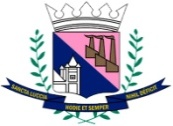 EDITAL DO CONCURSO PÚBLICO N° 01/2019, 20 DE FEVEREIRO DE 2019CONCURSO PÚBLICO PARA PROVIMENTO DE CARGOS DA PREFEITURA MUNICIPAL 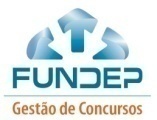 DE SANTA LUZIA – SECRETARIA MUNICIPAL DE EDUCAÇÃORETIFICAÇÃO Nº 01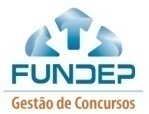 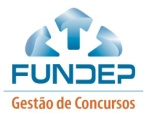 ANEXO IV – PROGRAMAS EDITAL DO CONCURSO PÚBLICO N° 01/2019, 20 DE FEVEREIRO DE 2019CONCURSO PÚBLICO PARA PROVIMENTO DE CARGOS DA PREFEITURA MUNICIPAL DE SANTA LUZIA – SECRETARIA MUNICIPAL DE EDUCAÇÃORETIFICAÇÃO Nº 01ANEXO IV – PROGRAMAS 